DS‐DE 37 (revisada 07-2019)	s.101.62(4)(c)4., Fla. Stat.DECLARACIÓN JURADA PARA RECOGER UNA BOLETA PARA VOTAR POR CORREOYo, 	, por la presente juro o afirmo que  	(nombre de la persona designada, en letra de imprenta)	(nombre del elector, en letra de imprenta)me ha autorizado a recoger una boleta para votar por correo en su nombre para la siguiente elección 	.(especifique cuál elección)Marque la casilla que corresponda:  No soy un familiar cercano del elector, o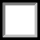   Soy un familiar cercano del elector y mi parentesco con el elector es: 	_.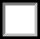 (Parentesco)Comprendo que toda persona que perpetre un fraude de cualquier clase relacionado con un voto a ser emitido se encuentra en violación de la ley (artículo 104.041, F.S.) y puede ser condenado por un delito grave de tercer grado, recibir una multa y/o ser encarcelado. Bajo pena de perjurio, afirmo que he leído la declaración jurada que aparece anteriormente y que la información que en ella aparece es cierta.Firma de la persona designada	FechaSólo Uso Oficial Exclusivo:La persona designada ha presentado la autorización por escrito del elector (documento separado) 	o el elector rellenó la autorización por escrito del elector para designar a una persona (ver abajo) 	.La persona designada mostró la siguiente identificación con foto:  	(Tipo de identificación)Cuando tal persona designada recoge una boleta para otra persona, sólo puede recogerla dentro los 9 días antes de la elección incluyendo el día de elecciones.Tal persona designada tiene prohibido recoger más boletas que la suya, la de su familia inmediata, y las de otras 2 personas para cada elección.Debe tener oficialmente registrada una petición del elector para una boleta para votar por correo según el ley (artículo 101.62(1)(b), F.S.) Si no, la autorización escrita del elector se debe acompañar con esta declaración o la declaración del elector (verabajo) debe completarse.AUTORIZACIÓN POR ESCRITO DEL ELECTOR PARA DESIGNAR A UNA PERSONA(Rellenar sólo si el elector no ha presentado una autorización por escrito en un documento aparte)Yo, 	_/ 	por la presente designo a(Nombre del elector, en letra de imprenta)	(firma del elector) 	para que recoja mi boleta para votar por correo(Nombre de la persona designada, en letra de imprenta )correspondiente a la 	.(Especifique cuál elección)Atención: Si usted (el elector) no tiene en su récord una solicitud previa de boleta para votar por correo, debe proporcionar la información siguiente:(Fecha de nacimiento del elector (MM/ DD/ AA)	(Dirección del elector)